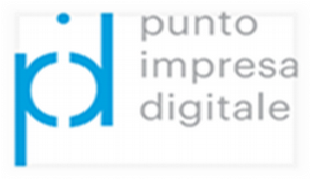 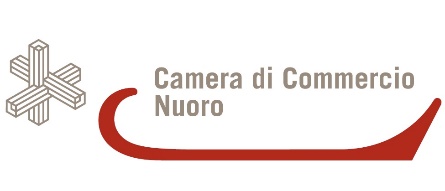 Alla Camera di commercio di NuoroBANDO VOUCHER DIGITALI I4.0 Misura A - anno 2018 Dichiarazione di Adesione al progetto e di scelta del Responsabile Tecnico (ALLEGATO B)Il sottoscritto _______________________________________ in qualità di legale rappresentante dell’impresa ____________________________________________________________________ REA n. ______________ referente __________________________________________________Tel. _________________ Email ____________________________________________________Dichiaradi aderire al progetto : ___________________________________________________di scegliere in accordo con le imprese facenti parte del raggruppamento di imprese il seguente Responsabile tecnico di progetto:Denominazione ____________________________________________________________c.f. ____________________________con sede in Via/Piazza________________________, città __________________________________, provincia _________, tel.______________, E-mail___________________________________________________.ALLEGADichiarazione del Responsabile tecnico di possesso dei requisiti previsti nel bando (Allegato C) in formato pdf e firmati digitalmente Informativa ai sensi  del GDPR 679/2016 “Regolamento generale sulla protezione dei dati” Ai sensi del GDPR 679/2016 i dati e le informazioni acquisiti in esecuzione alla presente procedura saranno utilizzati esclusivamente per gli scopi previsti dal presente bando e trattati in modalità elettronica. I dati saranno trasmessi, per le verifiche di legge, alle istituzioni e agli Enti previsti dalla norma di tempo in tempo vigente. Il titolare del trattamento è la Camera di Commercio di Nuoro. Il responsabile del trattamento è il Segretario Generale Dott. G. Pirisi, contattabile all’indirizzo e-mail segreteria.generale@nu.camcom.it. Data								Firma del Richiedente/Firma digitale___________________						_________________________________* Si ricorda che in caso di sottoscrizione del presente modello con firma digitale di un intermediario, il legalerappresentate dell'impresa deve apporre la propria firma autografa e allegare copia di un documento di identità(art.38, D.P.R. 445/2000). Il documento d'identità non è necessario qualora il modello sia firmato digitalmente dallegale rappresentante dell'impresa.